FOURNITURES DE RENTREE 2022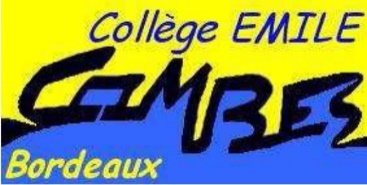 Classes de 3ème ObservationsLes fournitures « CDI », le Cahier « Arts Plastiques » ainsi que le Kit géométrie sont acquis une fois pour la durée du cycle (6ème à 3ème)La calculatrice, acquise à partir de la 5ème est utilisée jusqu’en 3ème. FRANCAIS1 Grand classeur 21x29,7 - Dos 30 MM - (tranche moyenne)1 Lot d’intercalaires pour pochettes classeur 21X29,7Pochettes transparentes perforées pour classeur 21x29,7 - (boite de 100)MATHEMATIQUES1 Cahier 24X32 – 96P - Grands carreaux, sans spirale1 Protège documents (porte-vues – 40 vues)1 Kit Géométrie (règle plastique graduée plate 20cm ; Equerre ; Compas ; rapporteur 15cm)1 Calculatrice scientifique « Collège » HISTOIRE-GEOGRAPHIE-EDUCATION CIVIQUE1 Cahier 24X32 – 96P - Grands carreaux, sans spiraleMUSIQUE1 Protège documents (porte-vues - 40 vues)ARTS PLASTIQUES1 Cahier travaux pratiques 24X32 - 96p (petits carreaux, pages blanches) - Sans spirale(Les anciens élèves conservent le même cahier que l’année passée)FEUILLES DESSIN BLANC 180GR (type feuilles « canson » - ½ pochette)Prévoir une blouse blanche ou un vieux T-shirtSCIENCES ET VIE DE LA TERRE1 Cahier 24X32 – 96P - grands carreaux, sans spirale & protège cahier de couleur Verte ou cahier 24X32 -96P – grands carreaux sans spirale, vert – couverture avec rabats.FEUILLES DESSIN BLANC 180GR (type feuilles « canson » - ½ pochette)SCIENCES PHYSIQUES1 Cahier 24X32 – 96P – grands carreaux, sans spirale avec protège cahier à rabatou cahier 24X32 -96P – grands carreaux sans spirale – couverture avec rabatsTECHNOLOGIE1 Protège documents (porte-vues - 40 vues)ANGLAIS1 Cahier 24X32 – 96P - Grands carreaux, sans spiraleESPAGNOL1 Cahier 24X32 – 96P - Grands carreaux, sans spirale (couleur Jaune) avec protège cahier à rabats ou cahier 24X32 -96P – grands carreaux sans spirale (couleur jaune) – couverture avec rabats.CHINOIS1 Cahier 21x29,7 - 96p ; petits carreaux sans spirale1 Protège cahier transparent lisse pour cahier 21x29,71 stylo Velléda noirJAPONAISClasseur souple dos 30 MM 21X29,7LOT Pochettes plastiques pour classeur (50p)6 Intercalaires pour pochettesManuel KANJI KAKITAI ! Ecrire et apprendre les kanji - Lionel Mérand, Ellipses, 2012LATIN1 Cahier 21X29,7 - 96p grands carreaux, sans spiral1 Protège documents (porte-vues - 40 vues)CDI1 Protège documents (porte-vues - 40 vues)DIVERS(Toutes matières et pour l’année)1 Cahier de BrouillonCopies doubles perforées 21x29,7 - grands carreaux - (environ 200 pièces)Feuilles simples perforées 21x29,7 – grands carreaux - (environ 200 pièces)1 cahier de texte1 trousse (gomme, crayons à papier -HB-, règle, stylos, surligneurs, crayons de couleur, colle …)